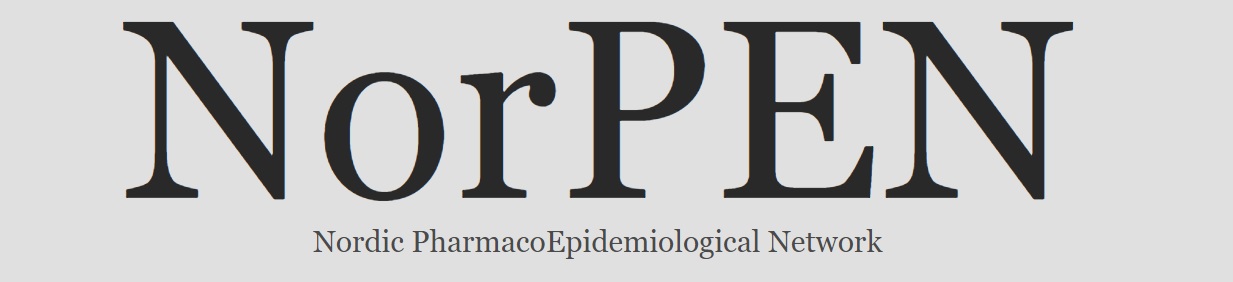 Membership ApplicationNorPEN is a network of research groups with the aim of facilitating research within the field of pharmacoepidemiology in the Nordic countries.Please see the NorPEN by-laws for the membership eligibility criteria.For more information, please contact the relevant executive committee representative or the chairperson at info@norpen.orgDate: Name of research group / division: Institution, country: Head of research group / divisionName: Position: Email address: Main contact person(s) with the mandate to represent the research group/ division in NorPEN related matters (if different than above). Note: this individual will be responsible for receiving emails from NorPEN and disseminating to the relevant members of the research group / division)Name: Position: Email address: Write a brief description of your research group/division, including ongoing research, number of researchers and trainees:List up to 5 of the most recent/key publications with in the field of pharmacoepidemiology from your research group:Optional:How would you like your research group to benefit from being a member of NorPEN (e.g., education opportunities, collaboration, visibility)?How would your research group like to contribute to NorPEN (e.g., hosting an annual meeting, sharing educational opportunities)?Please submit this application to the NorPEN executive committee representative for the country where your research group is based. It will then be circulated to the full committee one week prior to the monthly committee meeting. The chair of the executive committee will contact the individual named as the ‘main contact person’ above once a decision on membership has been made. 